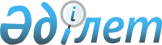 Об установлении квоты рабочих мест для лиц, состоящих на учете службы пробации уголовно-исполнительной инспекции, для лиц, освобожденных из мест лишения свободы и для несовершеннолетних выпускников интернатных организаций в Нуринском районе
					
			Утративший силу
			
			
		
					Постановление акимата Нуринского района Карагандинской области от 28 февраля 2014 года № 07/02. Зарегистрировано Департаментом юстиции Карагандинской области 4 апреля 2014 года № 2574. Утратило силу постановлением акимата Нуринского района Карагандинской области от 6 мая 2016 года № 13/06      Сноска. Утратило силу постановлением акимата Нуринского района Карагандинской области от 06.05.2016 № 13/06.

      В соответствии со статьей 21 Трудового кодекса Республики Казахстан от 15 мая 2007 года, статьей 31 Закона Республики Казахстан от 23 января 2001 года "О местном государственном управлении и самоуправлении в Республике Казахстан" и статьей 7 Закона Республики Казахстан от 23 января 2001 года "О занятости населения", акимат района ПОСТАНОВЛЯЕТ:

      1. Установить квоту рабочих мест для лиц, состоящих на учете службы пробации уголовно-исполнительной инспекции, для лиц, освобожденных из мест лишения свободы и для несовершеннолетних выпускников интернатных организаций в размере пяти процентов от общей численности рабочих мест.

      2. Государственному учреждению "Отдел занятости и социальных программ Нуринского района" (Жупенова Гульнар Такуевна) обеспечить направление лиц, состоящих на учете службы пробации уголовно-исполнительной инспекции, освобожденных из мест лишения свободы и несовершеннолетних выпускников интернатных организаций для трудоустройства на имеющиеся вакантные рабочие места в соответствии с квотой.

      3. Контроль за исполнением настоящего постановления возложить на руководителя аппарата акима Нуринского района Муканову Салтанат Аккошкаровну.

      4. Признать утратившим силу постановление акимата Нуринского района от 20 февраля 2013 года № 06/01 "Об установлении квоты рабочих мест для лиц состоящих на учете службы пробации уголовно-исполнительной инспекции, лиц освобожденных из мест лишения свободы и для несовершеннолетних выпускников интернатных организаций в Нуринском районе" (зарегистрировано в Реестре государственной регистрации нормативных правовых актов № 2229, опубликовано в районной газете "Нұра" от 30 марта 2013 года № 13).

      5. Настоящее постановление вводится в действие со дня его первого официального опубликования.


					© 2012. РГП на ПХВ «Институт законодательства и правовой информации Республики Казахстан» Министерства юстиции Республики Казахстан
				Аким района

К. Бексултанов

